Правильность сведений, представленных в информационной карте, подтверждаю: _____________________ (__________________) «____» __________ 20____ г.                               (подпись)                          (фамилия, имя, отчество участника)Информационная карта участника  конкурса «Воспитатель года Алтая – 2016»Информационная карта участника  конкурса «Воспитатель года Алтая – 2016»Информационная карта участника  конкурса «Воспитатель года Алтая – 2016»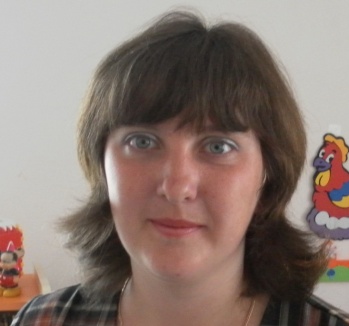 _Подлесных___________________________________  (фамилия)_Евгения  Александровна________________________________ (имя, отчество)_Подлесных___________________________________  (фамилия)_Евгения  Александровна________________________________ (имя, отчество)_Подлесных___________________________________  (фамилия)_Евгения  Александровна________________________________ (имя, отчество)1. Общие сведения1. Общие сведения1. Общие сведения1. Общие сведенияСубъект РФСубъект РФАлтайский крайАлтайский крайНаселенный пунктНаселенный пунктс. Целинноес. ЦелинноеДата рождения (день, месяц, год)Дата рождения (день, месяц, год) 30.06.1990г. 30.06.1990г.Место рожденияМесто рожденияЦелинный район, с. ЦелинноеЦелинный район, с. Целинное2. Работа2. Работа2. Работа2. РаботаМесто работы (наименование образовательного учреждения в соответствии с уставом)Место работы (наименование образовательного учреждения в соответствии с уставом)МБДОУ «Целинный детский сад №1 «Ромашка»МБДОУ «Целинный детский сад №1 «Ромашка»Занимаемая должностьЗанимаемая должностьВоспитатель Воспитатель Общий трудовой и педагогический стаж (полных лет на момент заполнения анкеты)Общий трудовой и педагогический стаж (полных лет на момент заполнения анкеты)Стаж трудовой и педагогический: 7 летВозраст: 25 летСтаж трудовой и педагогический: 7 летВозраст: 25 летВ каких возрастных группах в настоящее время работаетеВ каких возрастных группах в настоящее время работаете2 младшая (с 3 до 4 лет)2 младшая (с 3 до 4 лет)Аттестационная категория Аттестационная категория 11 РАЗРЯД11 РАЗРЯДПочетные звания и награды (наименования и даты получения)Почетные звания и награды (наименования и даты получения)--Послужной список (места и сроки работы за последние 5 лет) Послужной список (места и сроки работы за последние 5 лет) С 12.05.2009 в МБДОУ «Целинный д/с №2 «Светлячок»; С 03.06.2013 в МБДОУ «Целинный д/с №1 «Ромашка» С 12.05.2009 в МБДОУ «Целинный д/с №2 «Светлячок»; С 03.06.2013 в МБДОУ «Целинный д/с №1 «Ромашка» 3. Образование3. Образование3. Образование3. ОбразованиеНазвание, год окончания учреждения профессионального образования, факультетНазвание, год окончания учреждения профессионального образования, факультет2013г., ФГБОУ ВПО «Алтайская государственная академия образования имени В.М.Шукшина»,Дошкольная педагогика и психология2013г., ФГБОУ ВПО «Алтайская государственная академия образования имени В.М.Шукшина»,Дошкольная педагогика и психологияСпециальность, квалификация по дипломуСпециальность, квалификация по дипломуСпециальность: «Дошкольная педагогика и психология»;Квалификация: Преподаватель дошкольной педагогики и психологииСпециальность: «Дошкольная педагогика и психология»;Квалификация: Преподаватель дошкольной педагогики и психологииДополнительное профессиональное образование ( за последние три года) Дополнительное профессиональное образование ( за последние три года) нетнетОсновные публикации (в т.ч. брошюры,книги)Основные публикации (в т.ч. брошюры,книги)нетнет4. Конкурсное задание первого тура «Педагогическое мероприятие с детьми».4. Конкурсное задание первого тура «Педагогическое мероприятие с детьми».4. Конкурсное задание первого тура «Педагогическое мероприятие с детьми».4. Конкурсное задание первого тура «Педагогическое мероприятие с детьми».Направление, образовательная область, форма Направление, образовательная область, форма Конспект НОД в средней группе  по познавательному развитию с элементами экспериментирования «Секреты воды»Конспект НОД в средней группе  по познавательному развитию с элементами экспериментирования «Секреты воды»Возрастная группа детей Возрастная группа детей Старший возрастСтарший возрастНеобходимое оборудованиеНеобходимое оборудованиеПластиковые стаканы, вода, сахар, гуашь разного цвета, ложечки, молокоПластиковые стаканы, вода, сахар, гуашь разного цвета, ложечки, молоко5. Общественная деятельность.5. Общественная деятельность.5. Общественная деятельность.5. Общественная деятельность.Членство в Профсоюзе (наименование, дата вступления, занимаемая должность)Членство в Профсоюзе (наименование, дата вступления, занимаемая должность)В профсоюзе с 12.01.2016г.В профсоюзе с 12.01.2016г.Участие в других общественных организациях (наименование, направление деятельности и дата вступления)Участие в других общественных организациях (наименование, направление деятельности и дата вступления)--Участие в работе методического объединения Участие в работе методического объединения --Участие в разработке и реализации муниципальных, региональных программ и проектов (с указанием статуса участия)Участие в разработке и реализации муниципальных, региональных программ и проектов (с указанием статуса участия)--6. Досуг.6. Досуг.6. Досуг.6. Досуг.ХоббиХоббиВязаниеВязание7. Контакты.7. Контакты.7. Контакты.7. Контакты.Рабочий адрес с индексомРабочий адрес с индексом659430, Алтайский край, Целинный район, с.Целинное, ул.Победы, 6659430, Алтайский край, Целинный район, с.Целинное, ул.Победы, 6Домашний  адрес с индексомДомашний  адрес с индексом659430, Алтайский край, Целинный район, с.Целинное, ул.Садовая, д.65, кв.1659430, Алтайский край, Целинный район, с.Целинное, ул.Садовая, д.65, кв.1Рабочий телефон с междугородним кодомРабочий телефон с междугородним кодом8-385-96-2-16-728-385-96-2-16-72Домашний телефон с междугородним кодомДомашний телефон с междугородним кодом8-385-96-2-31-058-385-96-2-31-05Мобильный телефон Мобильный телефон 8-923-651-16-758-923-651-16-75Рабочая электронная почтаРабочая электронная почтаnat.ogorodnik@yandex.runat.ogorodnik@yandex.ruЛичная  электронная почтаЛичная  электронная почтанетнетАдрес сайта ДОУ в ИнтернетеАдрес сайта ДОУ в Интернетеhttp://romashka-1.ucoz.ru/http://romashka-1.ucoz.ru/Адреса в Интернете (сайт, блог  и т. д.), где можно познакомиться с участником и публикуемыми им материалами Адреса в Интернете (сайт, блог  и т. д.), где можно познакомиться с участником и публикуемыми им материалами http://romashka-1.ucoz.ru/http://romashka-1.ucoz.ru/8. Документы.8. Документы.8. Документы.8. Документы.Паспорт (серия, номер, кем и когда выдан)Паспорт (серия, номер, кем и когда выдан)--9. Профессиональные ценности.9. Профессиональные ценности.9. Профессиональные ценности.9. Профессиональные ценности.Педагогическое кредо участникаПедагогическое кредо участникаВоспитатель должен сам быть тем, кем он хочет сделать воспитанникаВоспитатель должен сам быть тем, кем он хочет сделать воспитанникаПочему нравится работать в ДОУПочему нравится работать в ДОУПотому что я нужна. Нужна своим маленьким непоседам. Каждый день, каждый час, иногда каждую минуту. Я безгранично счастлива от того, что сделала правильный выбор, что моя профессия нашла меня.Потому что я нужна. Нужна своим маленьким непоседам. Каждый день, каждый час, иногда каждую минуту. Я безгранично счастлива от того, что сделала правильный выбор, что моя профессия нашла меня.Профессиональные и личностные ценности, наиболее близкие участникуПрофессиональные и личностные ценности, наиболее близкие участникуСчитаю, «современный педагог» - прежде всего исследователь, обладающий такими качествами, как научное психолого-педагогическое мышление, высокий уровень педагогического мастерства, определенная исследовательская смелость, развитая педагогическая интуиция, критический анализ, потребность в профессиональном самовоспитании и разумном использовании передового педагогического опыта, т.е. обладающий сформированным инновационным потенциалом.Мой путь, мой сознательный выбор – быть воспитателем. Считаю, «современный педагог» - прежде всего исследователь, обладающий такими качествами, как научное психолого-педагогическое мышление, высокий уровень педагогического мастерства, определенная исследовательская смелость, развитая педагогическая интуиция, критический анализ, потребность в профессиональном самовоспитании и разумном использовании передового педагогического опыта, т.е. обладающий сформированным инновационным потенциалом.Мой путь, мой сознательный выбор – быть воспитателем. В чем, по мнению участника, состоит основная миссия воспитателяВ чем, по мнению участника, состоит основная миссия воспитателяПомочь ребёнку раскрыться, стать активным деятелем, способным задавать вопросы и свободно высказывать своё мнение. В это время важно выявлять природные задатки каждого ребёнка и на их основе развивать те или иные способности, сохраняя индивидуальность. Помочь ребёнку раскрыться, стать активным деятелем, способным задавать вопросы и свободно высказывать своё мнение. В это время важно выявлять природные задатки каждого ребёнка и на их основе развивать те или иные способности, сохраняя индивидуальность. 10. Приложения.10. Приложения.10. Приложения.10. Приложения.Интересные сведения об участнике, не раскрытые предыдущими разделами (не более 500 слов). Интересные сведения об участнике, не раскрытые предыдущими разделами (не более 500 слов). Интересные сведения об участнике, не раскрытые предыдущими разделами (не более 500 слов). Интересные сведения об участнике, не раскрытые предыдущими разделами (не более 500 слов). 